CSI: SOCIAL STUDIES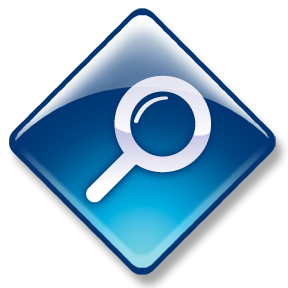 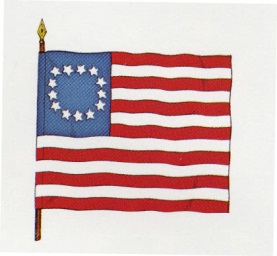              Curriculum Support InformationRoad to warSummary of eventsColonists’ feelings/reactionsFrench and Indian War1754-1763Britain/Colonist vs. France/Indians over the Ohio River Valley.  Britain & the Colonists win and gain control of the Ohio River Valley – Treaty of Paris (1763) ends the war.  British soldiers stay and Indians rebel (Pontiac’s Rebellion – 1763).  Colonists were taxed to help cover the cost of the French & Indian War.Proclamation of 1763Britain’s attempt to stop fighting with Indians – recognized Indian’s land and told colonists they couldn’t settle west of the Appalacians.Colonists wanted to settle out west and were very upset when Britain promised the Native Americans that they wouldn’t.Sugar Act1764Britain put a tax on sugar and many other imported goods such as coffee and cloth.Colonists smuggled items into the country instead of paying the taxes to Britain.Stamp Act1765Britain put a tax on anything that was printed on paper.Colonists were being taxed without having any say in British parliament (“No taxation without representation”).Sons of Liberty1765A group who got together to protest the tax acts.  Samuel Adams was the leader in Boston.Sometimes they used violence which just made things worse with the British.Stamp Act Congress1765Nine colonies sent representatives to New York to discuss British taxes.  They decided that only the colonial merchants had the right to tax colonists.  Colonists boycotted, or stopped buying, British goods.  After the boycotts, the Stamp Act was repealed in 1766.Townshend Acts1767Britain put a tax on the tea, glass, lead, paints, and paper that the colonies imported.  They still needed money to pay for the French and Indian War.Colonists threatened to use violence against the tax officials so Britain sent more soldiers to protect the tax collectors.  Colonists wanted the soldiers out of their city.Boston Massacre1770A crowd in Boston was arguing with a British soldier.  More soldiers arrived.  One shot his gun – 5 colonists were killed.They exaggerated the event (made it some worse than it was) by calling it a massacre in order to gain support.Boston Tea Party1773Parliament passed the Tea Act which only allowed tea from the East India Company of Britain to sell tea in America at a very low price – this made British tea even cheaper than smuggled tea.  Both sides were stubborn – Boston merchants wouldn’t sell or unload the tea and Britain wouldn’t take the tea back.  Several members of the Sons of Liberty dressed as Native Americans, boarded the ship, and threw the unwanted tea overboard.  The colonists were still trying to avoid paying British taxes so they did not want to buy British tea but now that was the only kind that could be sold in America.Coercive/Intolerable Acts1773King George III was tired of the behavior of the colonists in Boston so, to punish them, he stopped all trade between Boston and Britain, ended most town meetings, gave Britain more control over the colony’s government, and sent British soldiers to live with the colonists.  They colonists were forced to provide food and shelter for the soldiers.Colonists felt the new laws were too harsh.  The sent word through the Committees of Correspondence telling the other colonists about the Intolerable ActsFirst Continental Congress1774A delegate from each of the colonies met in Philadelphia to discuss the Intolerable (Coercive) Acts.  They wrote a letter to King George III to try and convince him that colonists should have the same freedoms as British citizens.  They asked him to stop taxing the colonists without their agreement and to repeal the Intolerable Acts.Colonists began to train for battle in case the King refused to honor their requests.  In fact, the King sent more soldiers instead of bringing them home and declared that the colonists had begun a rebellion.BattlesSummary of eventsOutcomeLexington & ConcordApril 19, 1775These were the first battles of the American Revolution.  The British met the Minutemen and told them to leave.  As the Minutemen were leaving, someone fired a shot.  The British marched for Concord where they were searching for weapons.  Minutemen forced the British to retreat.  On the way, the British were attacked by minutemen hiding behind trees and stone walls.Colonists – 8 killed, 9 wounded at Lexington & 0 during the retreat from Concord – won the battleBritish – 1 wounded at Lexington, 250 wounded or killed during the retreat from ConcordBunker HillJune 17, 1775Militia built a fort at the top of Breed’s Hill so they could attack British soldiers and ships without being attacked themselves.  Militia was told, “Don’t fire until you see the whites of their eyes!”  British tried to attack 3 times before they were able to capture the fort because the Militia ran out of gunpowder.  Colonists – lost the battle but proved they could fightBritish – 1,000+ soldiers were wounded or killed but won the battleTrentonDec. 25, 1776Washington and the colonists planned a surprise attack on German mercenaries who were fighting for Britain by rowing across the river very early on Christmas Day.  Colonists – captured 1,000 prisonersand won the battleSaratogaJune 1777Militia built a fort of logs and earth on a hill near Saratoga, New York with the help of a Polish engineer so they could stop Britain’s attack coming from Canada.  Benedict Arnold helped lead the colonists to victory.Colonists – forced more than 5,000 British soldiers to surrender and won the battleBritish – 5,000+ soldiers surrendered so they lost the battleYorktownOct. 19, 1781Cornwallis led British soldiers to Yorktown.  He thought a peninsula would make it easier to get supplies from British ships.  Washington surprised Cornwallis.  The French Army teamed up with the colonists and blocked Yorktown Harbor so British ships couldn’t get through to help.  The peninsula ended up trapping Cornwallis and his soldiers.  Colonists/French – forced the British to surrender and won the battleBritish – Surrendered